 Try starting your family tree:    Family Tree for _ _ _ _ _ _ _ _ _ _ _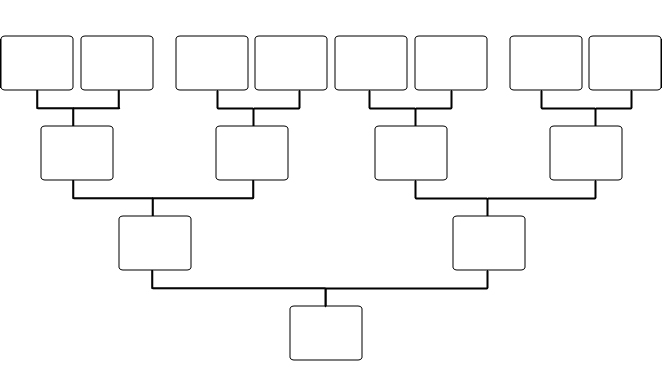 